            Lunch With The Author Contest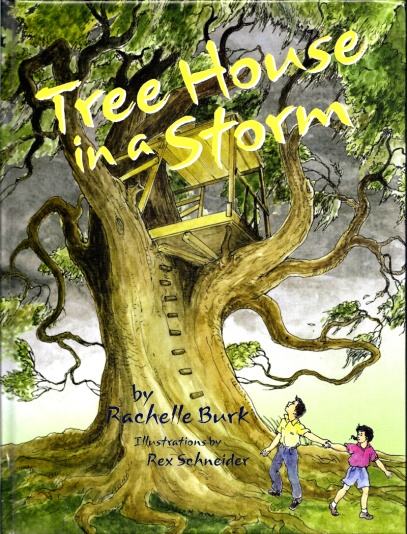 Would you like to have lunch with our visiting author? Our contest is a creative writing project based on Rachelle Burk’s book, Tree House in a Storm.Here’s what you need to do!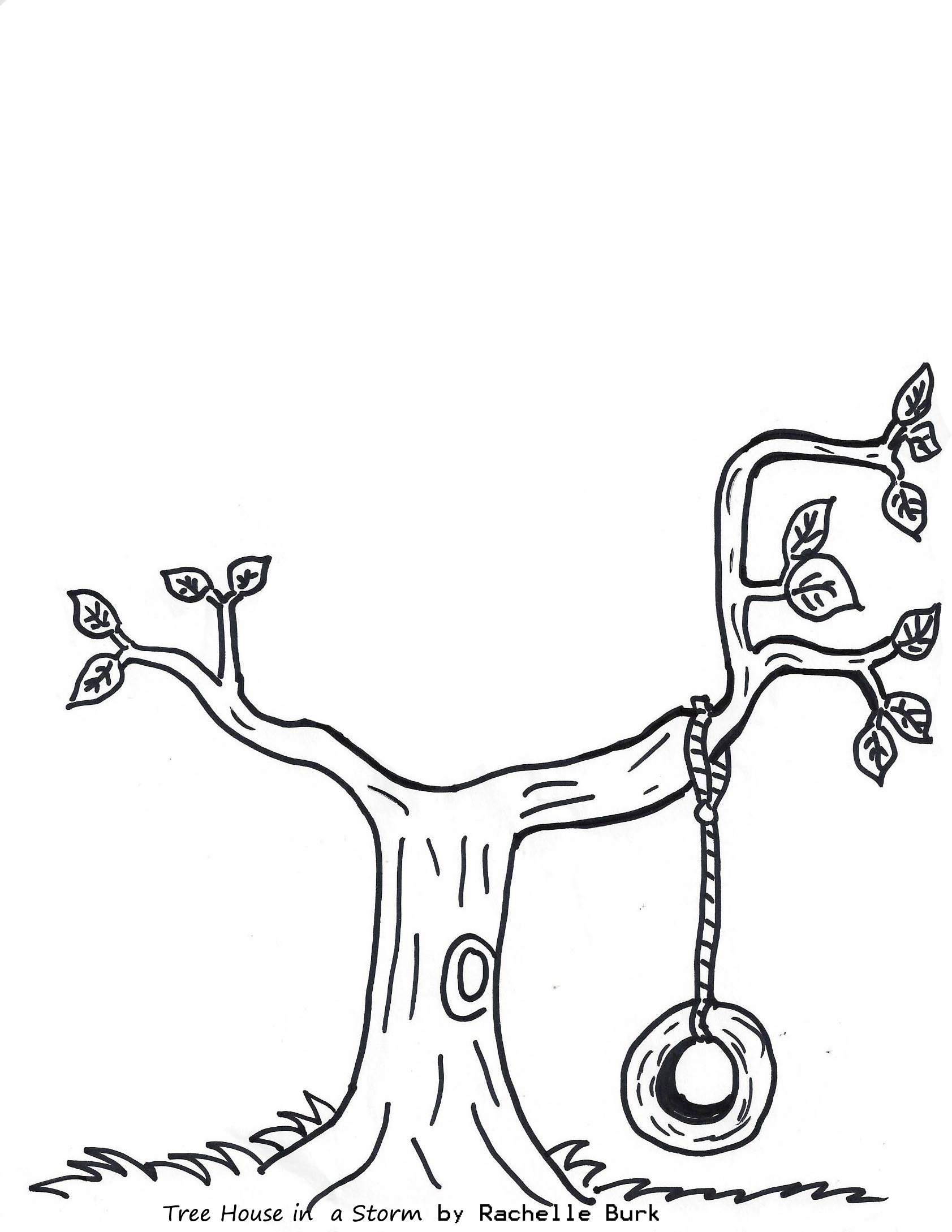 